Gestion de la reproduction chez la chèvre laitière La chèvre laitière  se caractérise par une capacité reproductive  élevée, en effet  l'âge de la puberté sexuelle des mâles se situe entre 5 et 6 mois et chez les femelles entre 6 et 7 mois. La race de Draa se caractérise par sa capacité à se reproduire tout au long de l'année. Les races d'origine européenne  ont une reproduction saisonnière principalement en automne et en hiver.Le bouc  peut féconder dès  l'âge de 9 mois. Les chèvres peuvent être saillies  pour la première fois entre 8 et 9 mois si elles pèsent au moins 30 à 35 kg afin d'éviter toute répercussion  négative sur leur croissance et leurs futures productions en lait et en chevreaux. Pour réussir  l'accouplement de la chèvre, l’éleveur peut prendre certaines mesures pour maîtriser la bonne gestion de chaque étape de sa reproduction:- Isoler  les chèvres qui seront gestantes pour la première fois des autres chèvres qui ont déjà  mis bas plus d’une fois car ces multipares ont des chaleurs de courte durée et échappent facilement  à l’accouplement avec  le bouc. - Eviter d'utiliser un bouc  âgé de moins d'un an car il ne produit pas encore  assez de sperme.- Les chèvres  doivent être réparties en groupes de 25 à 35 têtes, avec un bouc  affecté  à chaque groupe.- Il est recommandé que la saison des accouplements ne dure pas plus de deux mois pour pouvoir grouper les naissances et par conséquent  la conduite sera mieux maîtrisée. - A l’approche de la date de la mise bas, il faut  préparer un endroit approprié pour faire accoucher la chèvre.  Après la mise bas, il faut prendre soin de son nouveau-né afin d'éviter qu’il crève, chose  qui peut  survenir  pendant et après la mise bas. Parmi les causes de ces mortalités, la chèvre ne s’occupe pas de son chevreau  ou elle n’arrive pas  à l’allaiter, mais aussi si le chevreau n’est pas bien asséché, il peut attraper  froid  surtout si la naissance coïncide avec l'hiver.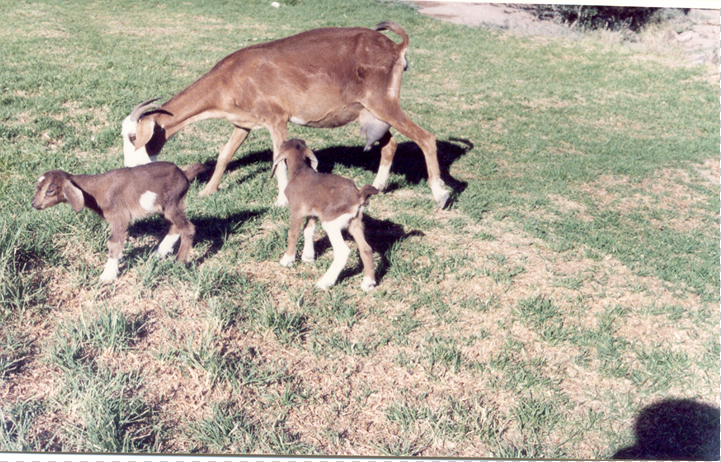 